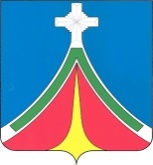 Калужская областьГОРОДСКАЯ ДУМАгородского поселения «Город ЛЮдиново»рЕШЕНИЕ         05.06.2019 г.                                                                                                       №22-рОб утверждении перечня муниципального имущества, предлагаемого к безвозмездной передаче из собственности муниципального образования городского поселения «Город Людиново» в государственную собственность Калужской областиВ соответствии с Федеральным законом от 06.10.2003 №131-ФЗ «Об общих принципах организации местного самоуправления в Российской Федерации», руководствуясь постановлением Правительства Российской Федерации от 13.06.2006г. №374, Городская Дума РЕШИЛА:1. Утвердить перечень муниципального  имущества, предлагаемого к безвозмездной передаче из собственности муниципального образования городское поселение «Город Людиново» в государственную  собственность Калужской области (прилагается).	2. Администрации муниципального района «Город  Людиново и Людиновский район»  направить прилагаемый перечень и другие документы,  предусмотренные постановлением Правительства РФ от 13.06.2006г. №374, в Министерство экономического развития Калужской области с предложениями о приеме муниципального имущества в государственную собственность Калужской области.   3. Контроль за исполнением настоящего Решения возложить на комитет по экономической и бюджетной  политике Городской Думы городского поселения «Город Людиново» (П.П. Филатов).	4. Настоящее решение вступает в силу после официального опубликования.Глава городского поселения «Город Людиново»	                                Т.А. ПрохороваПриложение                                                                к Решению Городской Думы                                                               от 05.06.2019 №22-р                                                         ПЕРЕЧЕНЬ         имущества, предлагаемого к безвозмездной передаче из собственностимуниципального образования городского поселения «Город Людиново»                                                                                                                         в  собственность Калужской области                                                                                                                         №Наименование объектаМесторасположение объектаПротяженность (п.м.)Год постройки1.Система водоотведенияг. Людиново, ул. Пионерская492017 г.2.Система водоотведенияг. Людиново, ул. Пионерская702017 г.3.Система водоотведенияг. Людиново, ул. Пионерская2032017 г.4.Система водоснабженияг. Людиново, ул. Пионерская1862017 г.5.Система водоснабженияг. Людиново, ул. Пионерская1082017 г.6.Канализационные сетиг. Людиново1951985 г.7.Наружные сети водоснабженияг. Людиново, ул. Лесопарковая702017 г.8.Система водоотведенияг. Людиново, ул. Пионерская492017 г.9.Система водоотведенияг. Людиново, ул. Пионерская702017 г.10.Система водоотведенияг. Людиново, ул. Пионерская2032017 г.11.Система водоснабженияг. Людиново, ул. Пионерская1862017 г.12.Система водоснабженияг. Людиново, ул. Пионерская1082017 г.13.Канализационные сетиг. Людиново1951985 г.14.Наружные сети водоснабженияг. Людиново, ул. Лесопарковая702017 г.15.Система водоотведенияул. Пионерская подключена к сети канализации по ул. Энгельса195 1985 г.16.Система водоснабженияВодопроводная сеть от колодца на  улице 3 Интернационала до жилого дома № 10 по улице Пионерская1401985 г.17.Система водоснабженияВодопроводные сети от колодца подключение к магистральному на ул. Цветочная и далее по ул. Дачная и ул. Песочинская в районе домов №№ 1,35201985 г.18.Система водоснабженияВодопроводная сеть от колодца подключение к водопроводу на улице Весенняя и далее переулок Весенний – переулок Брянский – улица Сосновая4221985 г.19.Система водоснабженияВодопроводные сети уличный водопровод ул. Энгельса и далее по пр-ду М. Горького3301985 г.